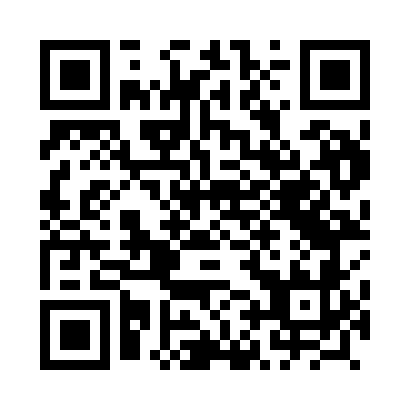 Prayer times for Rozogi, PolandMon 1 Apr 2024 - Tue 30 Apr 2024High Latitude Method: Angle Based RulePrayer Calculation Method: Muslim World LeagueAsar Calculation Method: HanafiPrayer times provided by https://www.salahtimes.comDateDayFajrSunriseDhuhrAsrMaghribIsha1Mon4:016:0812:395:057:129:112Tue3:586:0512:395:077:149:133Wed3:556:0312:395:087:169:164Thu3:516:0012:385:097:179:185Fri3:485:5812:385:117:199:216Sat3:455:5612:385:127:219:237Sun3:425:5312:385:137:239:268Mon3:385:5112:375:157:259:299Tue3:355:4812:375:167:279:3110Wed3:325:4612:375:177:289:3411Thu3:285:4412:365:187:309:3712Fri3:255:4112:365:207:329:4013Sat3:215:3912:365:217:349:4314Sun3:185:3712:365:227:369:4615Mon3:145:3412:355:237:389:4816Tue3:105:3212:355:257:409:5117Wed3:075:3012:355:267:419:5418Thu3:035:2712:355:277:439:5819Fri2:595:2512:355:287:4510:0120Sat2:565:2312:345:307:4710:0421Sun2:525:2012:345:317:4910:0722Mon2:485:1812:345:327:5110:1023Tue2:445:1612:345:337:5210:1424Wed2:405:1412:345:347:5410:1725Thu2:365:1212:335:357:5610:2126Fri2:315:0912:335:377:5810:2427Sat2:275:0712:335:388:0010:2828Sun2:235:0512:335:398:0210:3229Mon2:215:0312:335:408:0310:3530Tue2:205:0112:335:418:0510:37